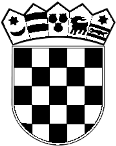          Republika Hrvatska     Općinski sud u Vinkovcima Trg bana Josipa Šokčevića 17                                              32100 Vinkovci       OIB: 77561654785Broj: 41 Su-120/2019-9. Vinkovci, 23. svibnja 2019.Troškovnik uredski materijal – materijal i sredstva za čišćenje i higijenu Redni broj troškovnika  pod 37. Tolateni papir industrijska rola 12/1 fi 19 2 slojniSpecifikacija: Materijal celuloza Namotano metara: 200 m Broj rola: 12Dužina listića 20 cm Visina role: 9,5 cm Širina role: 19 cm Boja: bijelaRedni broj troškovnika  pod 38. Ručnici Matic okrugli 6/1 300m20,3 cm bijeli Materijal: celulozaŠirina role: 20,3 cm Dužina: 300 m Boja: bijela Rola sa perforacijama Redni broj troškovnika  pod 39.Ručnici FANNY 15x210Naziv proizvoda: Papirnati ručnici/papir za brisanje ruku/ složivi ubrusi za ruke/ u listićimaMaterijal: celulozaPakovanje od 15 komada ( 15x210) Širina listića u klipu: 21 cmDužina listića u klipu: 21 cmAmbalaža: Kutija Broj listova u klipu: 210 Povjerenstvo za pripremu i provedbu postupka jednostavne nabave 29. svibnja 2019.TROŠKOVNIK ZA UREDSKI MATERIJAL – TONERI ZA PISAČERedni broj troškovnika pod 21. Photoconduktor  LEXMARK  T-650 NNepotrebna stavka, za navedeni uređaj ne postoji Photoconductor jer je isti sastavni dio tonera, tako da zanemarite tu stavku!Povjerenstvo za pripremu i provedbu postupka jednostavne nabave 